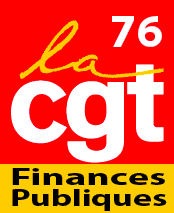  RESULTATS DES ELECTIONS 2018. ANALYSE.Tout d’abord, merci à tous ceux et celles qui nous ont fait confiance. Merci également aux militant(e)s et aux candidat(e)s qui portent les valeurs de la CGT. Grâce à vous, la section CGT Finances Publiques se trouve renforcée.Mais passons à l’analyse de ce scrutin, notamment par rapport aux résultats des dernières élections professionnelles qui se sont déroulées en 2014.Tout d’abord, une analyse globale au niveau local.Le nombre de postes à pourvoir a été diminué de 2 en catégorie C du fait de la diminution du nombre d’agents depuis 2014. La catégorie B a été également fortement impactée même si le nombre de représentants n’a pas été modifié.La conséquence de ces disparitions d’emplois se retrouve dans le nombre d’inscrits : -156 en CAPL (presque 40 suppressions par an), - 145 en CTL. Cependant, en matière de participation, le nombre de votants diminue de près du double (308 en CAPL, 327 en CTL). Cette baisse importante de la participation (13% en CAPL et en CTL) est-elle due à un désintérêt des agents pour ce scrutin, ou à un désaccord avec les OS représentées (comme le laisse pressentir les 7% de bulletins nuls), ou encore au nouveau système informatisé qui n’aurait pas fonctionné ? Il serait intéressant d’analyser ces points. N’hésitez pas à nous faire remonter vos impressions, votre vécu et les éventuels dysfonctionnements.Sur les votes, la CGT ne perd globalement en CAPL que 8 voix alors que les bulletins exprimés diminuent de 298. En CTL, elle ne perd que 4 voix alors que les bulletins exprimés diminuent de 328. Ce sont les autres OS qui supportent ces diminutions du nombre de voix. La conséquence, qui constitue une bonne nouvelle pour la CGT, est un taux de représentation en forte hausse : 33,86% au lieu de 26,05% en 2014 soit une hausse de 7,81% pour les CAPL, et 30,68% au lieu de 23.70% soit une hausse de 6,98% pour le CTL. Aujourd’hui, la CGT n’a que 11 voix de retard sur FO en CAPL et 10 en CTL.Ainsi, grâce à vous, la CGT a regagné 1 poste en CAPL aux dépens de FO qui en perd 2 et de solidaires qui en perd 1 (dont 2 postes supprimés dans la catégorie C), soit 5 titulaires à égalité avec FO. De même en CTL, la CGT gagne 1 poste aux dépens de FO, la mettant à égalité avec FO et Solidaires. Encore merci à tous. L’analyse détaillée au niveau local.	- CAPL 1 : les inspecteurs.Malgré des effectifs quasi constants la participation baisse de 5,69%. Cependant, la CGT gagne 6 voix, alors que Solidaires en perd 18 et FO 5. Elle devient la deuxième OS dans ce grade.	- CAPL 2 : les contrôleurs.Le taux de participation baisse de plus de 12% et les votes blancs augmentent de 6. Malgré 141 bulletins exprimés en moins par rapport à 2014, la CGT enregistre 13 votes de plus. Le taux de la CGT passe de 22,15% en 2014 à 31,87%, soit une augmentation de 9,72%. La CGT obtient un poste supplémentaire aux dépens de FO. Elle devient la deuxième OS dans ce grade.	- CAPL 3 : les agents administratifs.C’est la catégorie qui a le plus souffert des suppressions d’emplois avec 91 inscrits de moins par rapport à 2014 (19% des effectifs 2014). Plus inquiétant : l’abstention est de prêt de 35%. Les OS, y compris la CGT, devront s’interroger sur cette abstention record. De ce fait, la CGT perd 27 voix. Cependant, elle représente 40,16% des bulletins exprimés, prenant ainsi la première place dans cette catégorie. Elle garde ses 2 élus alors que Solidaires et FO en perdent chacun 1.	- Le CTL.Moins 145 inscrits, moins 327 votants, les résultats des élections du CTL sont quasi similaires à ceux des CAPL. Ainsi, avec 328 bulletins exprimés en moins, la CGT ne perd que 4 voix. Elle représente ainsi 30,68% des votes au lieu de 23,70% en 2014, soit une augmentation de 6,98%. De ce fait, la CGT gagne un élu supplémentaire aux dépens de FO.Au niveau national.Les informations disponibles, qui ne concernent que les résultats de la CGT, sont trop succinctes pour pouvoir faire une analyse plus fine. Cependant, on peut faire les remarques suivantes :- l’abstention est très importante chez les agents administratifs et techniques, les berkanis et autres contractuels. Comme au niveau local, les OS devront s’interroger sur cette faible participation. Seules les CAP 1 et 2 ont une participation supérieure à 80 %.- les résultats sont en très légère progression malgré les suppressions d’emplois et la forte abstention.- la CGT progresse dans toutes les instances, sauf dans les CAP 1 et 2. Elle progresse  de manière importante chez les berkanis et les autres contractuels. De même, elle progresse de 4,85% chez les géomètres.Conclusion.Par vos votes, vous faîtes confiance à la CGT pour vous défendre. Nos élus, que ce soit au niveau local ou national, se battront pour vous défendre individuellement et collectivement.Cependant, n’oubliez jamais qu’un syndicat, quelque qu’il soit, ne peut rien si l’ensemble des personnels n’est pas derrière lui.Merci encore de votre confiance.